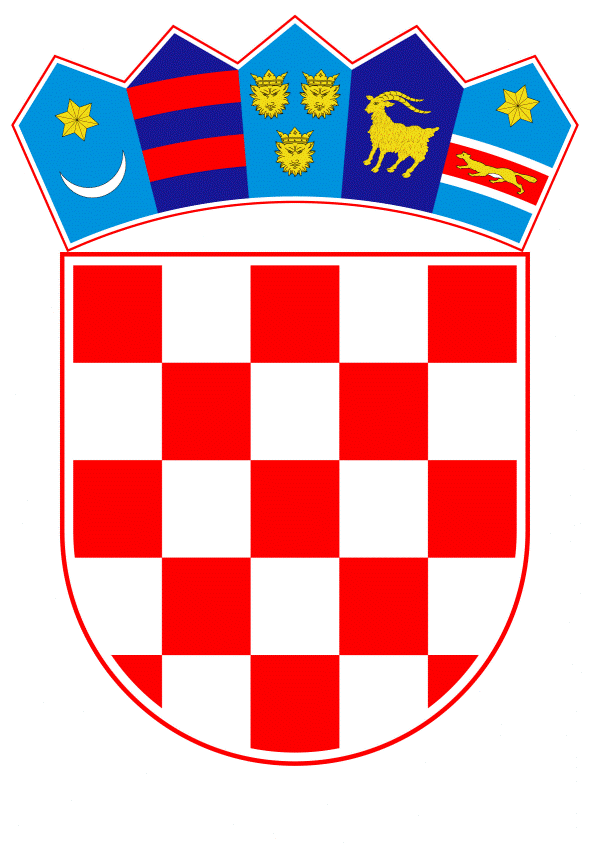 VLADA REPUBLIKE HRVATSKE	Zagreb, 13. prosinca 2023.PREDLAGATELJ:	Ministarstvo gospodarstva i održivog razvojaPREDMET:	Verifikacija odgovora na zastupničko pitanje Zvonimira Troskota, u vezi 	sa suradnjom društva HEP d.d. i odvjetničkog uredaBanski dvori | Trg Sv. Marka 2  | 10000 Zagreb | tel. 01 4569 222 | vlada.gov.hr											PRIJEDLOGKLASA: URBROJ:Zagreb,   PREDSJEDNIKU HRVATSKOGA SABORA PREDMET:		Zastupničko pitanje Zvonimira Troskota, u vezi sa suradnjom društva HEP d.d. 	i odvjetničkog ureda - odgovor Vlade	Zastupnik u Hrvatskome saboru, Zvonimir Troskot, postavio je, sukladno s člankom 140. Poslovnika Hrvatskoga sabora („Narodne novine“, br. 81/13., 113/16., 69/17., 29/18., 53/20., 119/20. - Odluka Ustavnog suda Republike Hrvatske, 123/20. i 86/23. - Odluka Ustavnog suda Republike Hrvatske), zastupničko pitanje u vezi sa suradnjom društva HEP d.d. i odvjetničkog ureda.	Na navedeno zastupničko pitanje Vlada Republike Hrvatske daje sljedeći odgovor:	Ministarstvo gospodarstva i održivog razvoja je na predmetno zastupničko pitanje odgovorilo Hrvatskome saboru aktom, KLASA: 023-01/23-01/59, URBROJ: 517-14-1-23-9, od 9. studenoga 2023. PREDSJEDNIK      mr.sc. Andrej Plenković